Контрольное задание 2«Расчет разветвленной линейной электрической цепи синусоидального тока»2.1. Условие задания 2Для заданного варианта составить расчетную схему.Составить систему уравнений, преобразовать их и с помощью ЭВМ рассчитать токи и напряжения на всех элементах цепи.Записать аналитические выражения мгновенных значений токов в узле «с». Изобразить в масштабе временные диаграммы этих токов  на одной координатной плоскости.Проверить баланс мощности электрической цепи.Для контура «acbda» построить топографическую диаграмму напряжений.Определить показания вольтметра, присоединенного к точкам цепи, указанных в варианте (таблица 3).2.2. Варианты задания 2Обобщенная схема для расчета изображена на рисунке 21, а метод расчета, характер сопротивлений и их величины приведены в таблицах 3, 4, 5. В ветви, где указаны два или три параметра, нужно считать их соединенными последовательно.Числовые значения параметров приведены в таблице 4Таблица 3 Характер сопротивлений, точки подключения вольтметра, метод расчетаПродолжение таблицыТаблица 4 Числовые значения параметров элементов схемы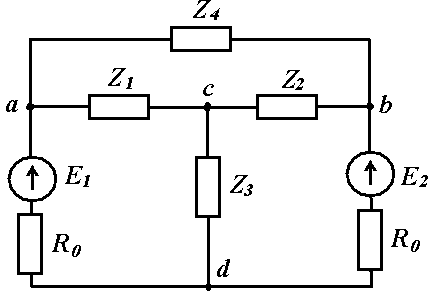 Рисунок 21 Схема для расчета контрольного задания 2Значение ЭДС и их начальные фазы приведены в таблице 5.Таблица 5   Значение ЭДС и их начальные фазы2.3.   Методические указания к расчету задания 2Составить расчетную схемуДля заданного варианта определить исходные данные. Например, для варианта 31Б имеем: Z1- активное сопротивление R1; Z2 - последовательно соединенное активное сопротивление R2 и емкость C2; Z3 - последовательно соединенное активное сопротивление R3 и индуктивность L3; Z4 - последовательно соединенное активное сопротивление R4, индуктивность L4 и емкость C4.Расчетная схема представлена на рисунке 22, а исходные данные, взятые из таблиц 4 и 5, будут равны (таблица 6)Таблица 6 Исходные данные для варианта 31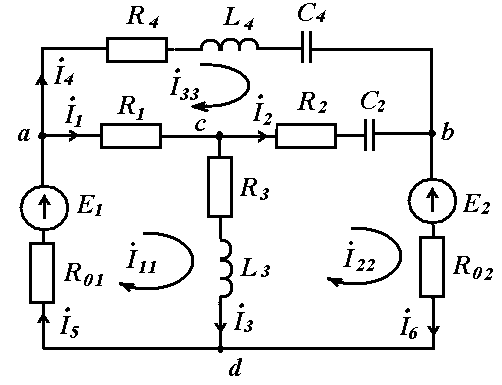 Рисунок 22   Расчетная схема для варианта 31           Составить систему уравнений	Для выполнения этого этапа расчета необходимо составить систему уравнений, применяя символический метод. Для расчетной схемы на рисунке 2.2 система уравнений по второму закону Кирхгофа для контурных токов имеет вид:Для варианта 31Б собственные сопротивления контура в комплексной форме равны:Комплексы полных сопротивлений смежных ветвей:Комплексы действующих значений контурных ЭДС:ЭДС берутся со знаком «+», если их направление совпадает с направлением обхода контура, и со знаком «-», если они встречные.Итак, в рассмотренном примере система уравнений с численными коэффициентами имеет вид:Преобразовать и решить систему уравнений на ЭВМХ1 = 27,200                       Х2 = - 14,248                      Х3 = 23,058Х4 = - 10,893                     Х5 = 20,556                        Х6 = - 17,378Определить токи в схемеДля этого воспользуемся контурными токами и расчетной схемой. Для рассмотренного примера контурные токи равны:Рекомендуемая литература: [2]; [4]; [6]; [8]; [10].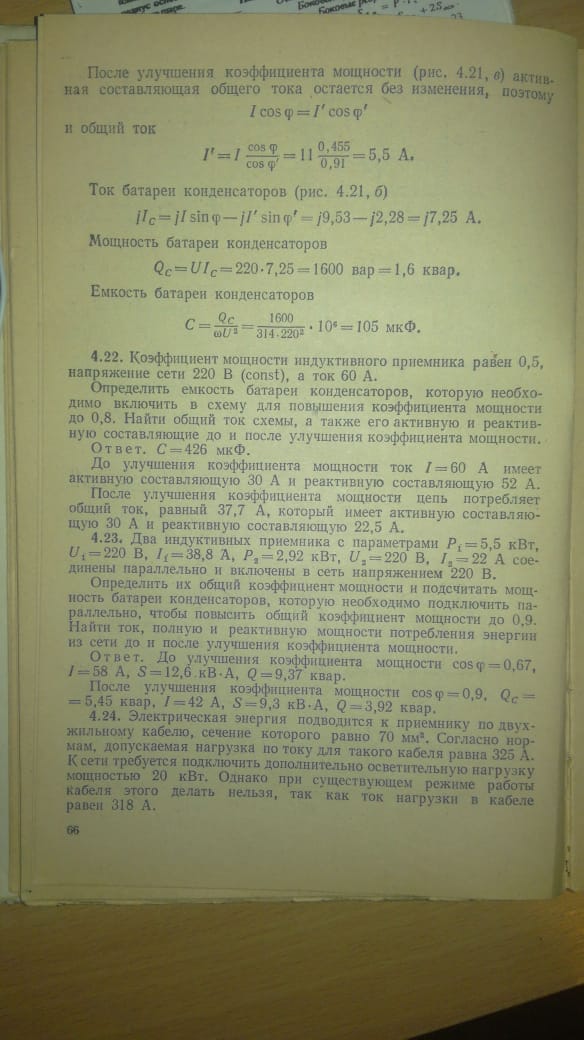 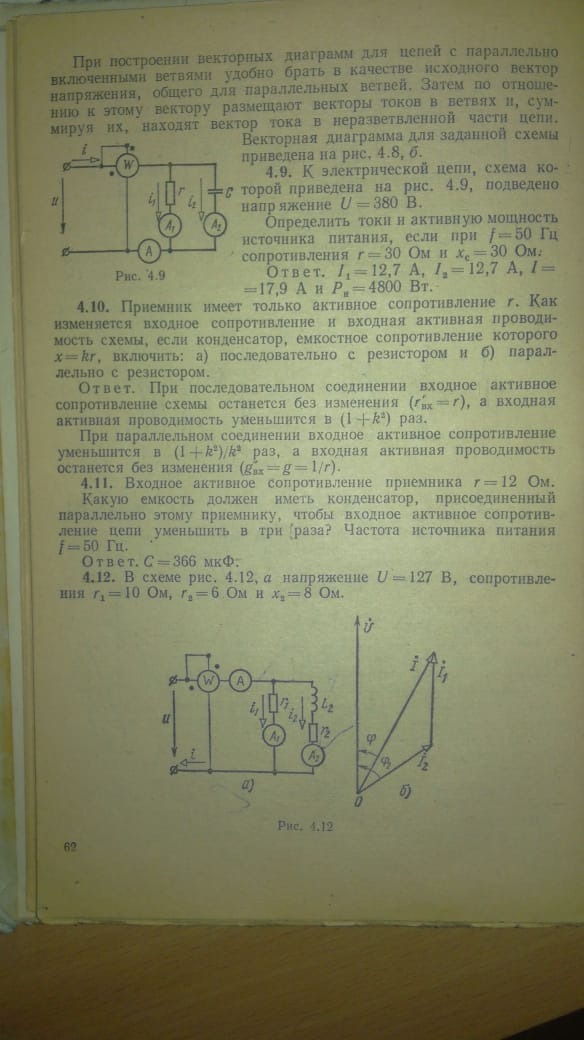 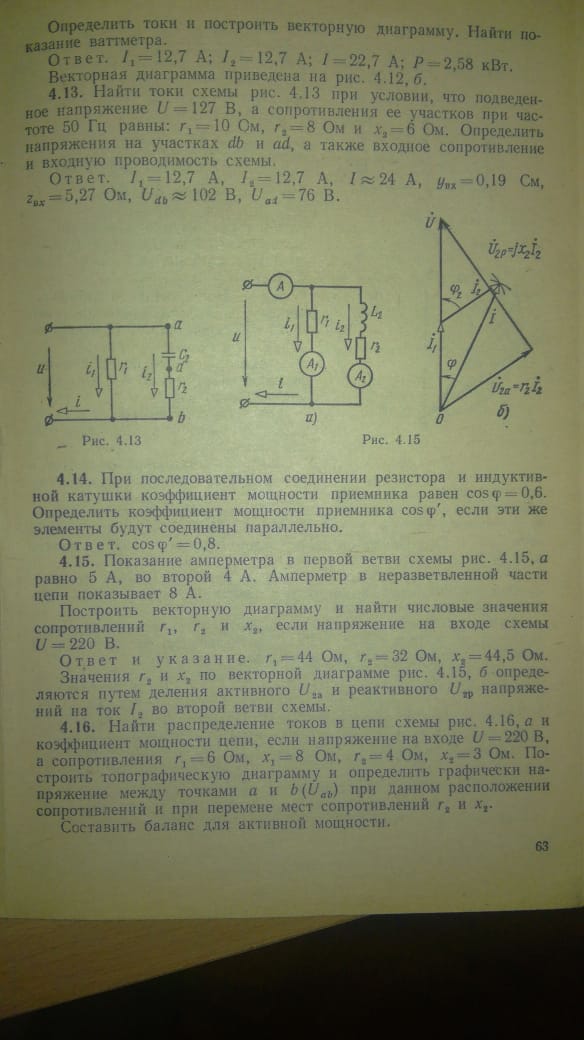 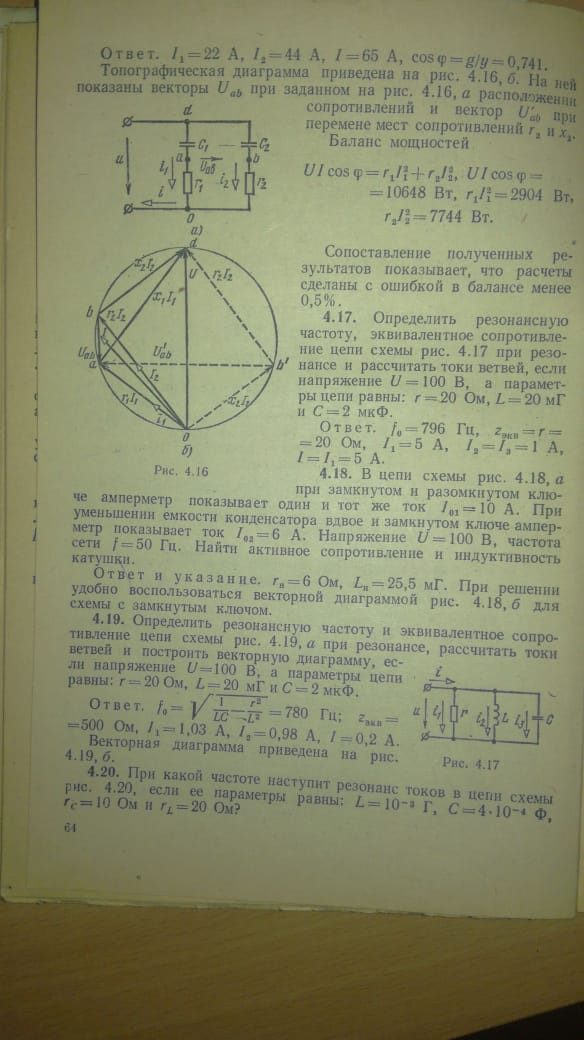 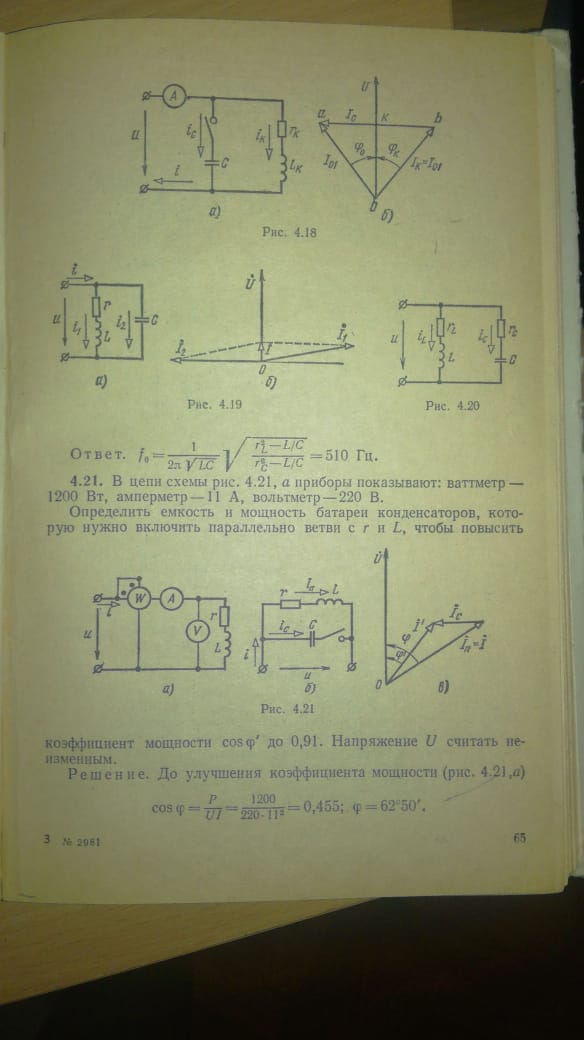 ВариантZ1Z2Z3Z4Точки подключения вольтметраМетод расчетаRLCR, La,bКонтурных токовLCR, LRb,cУзловых потенциаловCR, LRLa,cКонтурных токовR, LRLCd,cУзловых потенциаловR, LCLRa,bКонтурных токовCLRR, Lb,cУзловых потенциаловLRR, LCa,cКонтурных токовRR, LCLb,cУзловых потенциаловRCLR, Ca,bКонтурных токовCLR, CRb,cУзловых потенциаловLR, CRCc, aКонтурных токовR, CRCLa,dУзловых потенциаловR, CLCRb, dКонтурных токовLCRR, Cd,cУзловых потенциаловCRR, CLd,bКонтурных токовRR, CLCd, aУзловых потенциаловRLCR, Cb,aКонтурных токовLCR, CRb,cУзловых потенциаловCR, CRLb, dКонтурных токовR, CRLCc, aУзловых потенциаловRLR, LCc,bКонтурных токовLR, LCRc,dУзловых потенциаловR, LCRLa,bКонтурных токовCRLR, Lb,cУзловых потенциаловR, LLRCd,bКонтурных токовLRCR, Ld, aУзловых потенциаловRCR, LLa,bКонтурных токовCR, LLRb,cУзловых потенциаловR, LCLRd,cКонтурных токовCLRR, Lb, aУзловых потенциаловRR, CR, LR, L,Cc, dКонтурных токовfR0R1R2R3R4L1L2L3L4C1C2C3C4ГцОмОмОмОмОммГмГмГмГмкФмкФмкФмкФ502245320253040200250300320ЭДС и начальные фазыВариантВариантВариантВариантВариантВариантВариантВариантВариантВариантВариантВариантЭДС и начальные фазыАБВГДЕЖЗИКЛМE1, B100120100100200100100200120120220120E2, B1201001202001002002001002202201202200030004506000003015004545060030303045E1, BE2, BR0R1R2C2R3L3R4L4C4120100  j 150224250530340320